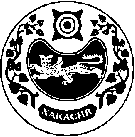 СОВЕТ ДЕПУТАТОВ ДОМОЖАКОВСКОГО  СЕЛЬСОВЕТАР Е Ш Е Н И ЕОт _____2022г.	       аал Доможаков                         № 4/____О внесении изменений в  решение Совета депутатов Доможаковского сельсовета Усть-Абаканского района Республики Хакасия от 23.11.2020 г. № 4/9 «Об установлении на территории муниципального образования Доможаковский сельсовет земельного налога на 2021 год»     В целях реализации мер, направленных на поддержку граждан, призванных на военную службу по частичной мобилизации и проходящих военную службу в Вооруженных Силах Российской Федерации, в соответствии  с главой 31 Налогового кодекса Российской Федерации, статьей 14 Федерального закона  от 06.10.2003 №131 – ФЗ «Об общих принципах организации местного самоуправления в Российской Федерации», руководствуясь Уставом муниципального образования Доможаковский сельсовет и  Постановлением Правительства Республики Хакасия № 613 от 12.10.2022 года «О продлении сроков уплаты имущественных налогов за 2021 год» (далее – Постановление), Совет депутатов Доможаковского сельсовета РЕШИЛ:Внести в Решение Совета депутатов Доможаковского сельсовета Усть-Абаканского района Республики Хакасия от 23.11.2020 г. № 4/9 «Об установлении на территории муниципального образования Доможаковский сельсовет земельного налога на 2021 год» (далее Решение)  изменение, дополнив  подпункт 4.1.  абзацем следующего содержания:«4.1. и) - гражданам, проживающим на территории муниципального образования Доможаковский сельсовет, призванным на военную службу по частичной мобилизации и проходящих военную службу в Вооруженных Силах Российской Федерации в соответствии с Указом Президента Российской Федерации от 21.09.2022 года №647 «Об объявлении частичной мобилизации в Российской Федерации»,  а также членам их семей от уплаты земельного налога за налоговый период 2021 года»;В целях реализации пункта 1 настоящего Решения, перечень налогоплательщиков, указанных в пункте 1 настоящего Решения, формируется и направляется в Управление федеральной налоговой службы по Республике Хакасия в форме и порядке, установленном в соответствии с пунктом 3 Постановления;   Настоящее Решение вступает в силу по истечении одного месяца с момента официального опубликования и распространяется на правоотношения, связанные с исчислением земельного налога физических лиц с 01.01.2021 года.  Направить настоящее Решение для подписания и опубликования в газете «Усть-Абаканские известия» Главе Доможаковского сельсовета.Глава Доможаковского сельсовета				М.В. Ощенкова 